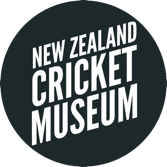 New Zealand Cricket Museum – Curator (part-time 20 hours a week)Located at the historic Basin Reserve the New Zealand Cricket Museum was established in 1987.  Since opening the Museum has occupied the former-dining room of the Museum Stand continuously until its closure in 2019 for refurbishment. The Museum is undergoing a major redevelopment project that will bring cricket, its history, and its culture to life in hands-on and innovative ways and we are looking for a Curator to help us shift the collection back into the Stand and prepare for opening later this year.  The Curator is responsible for providing curatorial services for the New Zealand Cricket Museum and contribute to its; continued development, collection management and development, exhibition programme and public programmes activities.We are looking for someone with:Proven experience in some relevant aspects of cultural resource management, property management or promotionA proven record of exhibition managementA proven record of collection management including familiarity of online collection management tools such as E-HiveSkill in developing programmes designed to make exhibitions accessible to a diverse audienceWell-developed research and analytical skillsProject management skillsExcellent oral and written skills, computer and work processing skillsSkilled at working with a high level of autonomy, well organised with a proven record of meeting deadlinesA museum specific qualification is an advantage.If you are keen to be part of a museum that will be an exciting space for people to celebrate all the things that make cricket great; from the grassroots to the legends, the heroes behind the scenes to the diversity of the game. Then we are keen to talk to you. The role reports to the CEO Cricket Wellington and is a permanent part time position of 20 hours a week. For a full job description and to apply please email your merged CV and Covering Letter to cam@cricketwellington.co.nz, no later than 5pm, 29 May 2020.To discuss this opportunity in confidence please contact CEO Cam Mitchell on 027 585 9028